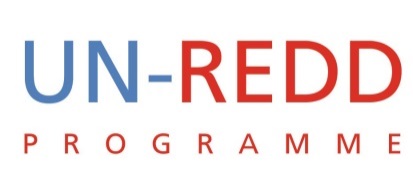 IntroductionDuring the past five years, a lot of valuable experience has been generated in reducing emissions from deforestation and forest degradation in developing countries (REDD+). The UN-REDD Programme is well placed to facilitate a systematic approach to identify, capture, share and apply lessons learned from experience. Lessons learned can equip a variety of stakeholders with experiential knowledge and advice on important REDD+ topics and as a result offer practical recommendations for action to support countries to be more effective and efficient in the development of REDD+ readiness and implementation.This document presents a standard format for collecting country partners’ lessons learned on key technical work areas related to meeting UNFCCC REDD+ requirements. These guidelines aim at facilitating and increasing the collection and sharing of lessons learned by UN-REDD Comms/KM staff, Regional Technical Advisors, country teams and national partners.Definition of UN-REDD Lessons LearnedLessons learned convey knowledge or understanding gained from development experience. Lessons stem from successful or unsuccessful practices and frequently “highlight strengths or weaknesses in [programme] preparation, design, and implementation that affect performance, outcome, and impact”. Lessons learned must be significant in the sense that they have an effective influence on processes’ performance or outcomes; they must be valid in the sense of being factually and technically correct; they must be applicable in that they identify a specific activity that reinforces positive results or reduces negative prospects; and they must be generalizable enough so that other countries can benefit from their adoption or analysis and institutionalization in UN-REDD corporate processes and practices.Scope of UN-REDD Lessons LearnedThe Warsaw Framework for REDD+ and Associated UNFCCC Decisions remain the backbone to documenting how countries are progressing against the framework of the convention. Therefore UN-REDD lessons learned are expected to be delineated by the following topics: 1. National REDD+ Strategy or Action Plan2. Safeguards and Safeguards Information System3. National Forest Reference Emission Level/National Forest Reference Level4. National Forest Monitoring System. Within this framework multiple grids and entry point are available to identify lessons learned relevant to the UN-REDD programme and partners. Lessons focusing on programme delivery, UN-REDD work areas, or on the national environment may be derived from topics such as:Joint programme (NP or TS)Development of the joint programme documentScoping, formulation and finalization of the programme documentResource mobilization and partnershipsRelevance of the programme Implementation of the joint programme Management of the programmeAdministrative processes and operationsFunds management and procurementStakeholder engagement in the programmePartnershipsAdvocacy and communications Knowledge and capacity developmentProgramme monitoring and reportingOverall efficiency of the programmeClosure of the joint programmeOutcomes of the programmeSustainability of the programmeScaling-up REDD+ pilot projectsTechnical areasUN-REDD work areasSafeguards including SISSocial and environmental benefitsNFMS and institutional anchorageFRE/FRL development and submission to UNFCCCEstimates of emissions removalsPolicies and measuresInstitutional arrangements for RBPsSafeguards operationalizationTechnical effectiveness of the programmeCross-cutting themesStakeholder Engagement – Civil Society, Indigenous Peoples and the Private SectorForest governanceTenure and REDD+Gender and REDD+Cross-technical effectiveness of the programmeNational REDD+ aspectsNational REDD+ strategyPolitical and economic aspectsLegal and technical aspects Institutional arrangements and GovernanceManagement of REDD+ FundsDonor funding coordinationFast start financingProcurementStakeholder engagementGreen economy and private sector engagementCommunity-based REDD+Indigenous peoples and civil society engagement in REDD+Women’s inclusion in REDD+Implementation of UNFCCC decisionsMultiple Benefits of REDD+Strengthening national grievance mechanismsTo the extent possible UN-REDD lessons learned aim for the highest standards and strong credibility supported by evidence of implementation and added value. It is sometimes noted that the fact that lessons are captured does not necessarily mean that they have been learnt, or that the learning has been institutionalized. Some have adopted the phrase ‘lessons to be learned’, rather than ‘lessons learned’ – to emphasize that reflecting on and evaluating an experience is the beginning, not the end, of a process. However UN-REDD lessons learned series strive to document lessons on various areas including challenges faced and how they were solved, and the benefits effectively observed.Target AudiencesA lesson is something that can be taught and will be of most use when the lesson is directed at the user who will benefit most from that lesson.  There are several user groups who will contribute to and benefit from the UN-REDD lessons learned, both as people with experience and practical knowledge, and as people and organizations that can apply recommended actions in their work.  Depending on the subject and specific lessons, the user groups will need to be identified and communicated with in a way tailored to that audience, to accommodate their technical knowledge, experience base and preferences for learning.  An archetype of possible areas of interest of different target audiences is provided in table 1.Table 1: Sample focus of Lessons Learned and target audiencesMethodology and ProcessThe mega process for managing lessons learned is composed of 5 steps as outlined in Figure 1. Figure 1: Lessons Learned development processThis five steps cycle entails the following activities:Lessons identification: important topics, milestones and opportunities to identify learning from experience.Lessons capture: documentation of lessons learned from experience: written, photos, videos, audio; tagged with key words.Synthesis of lessons: identification of high value lessons, review by subject matter experts and synthesized for action.Promotion and action: identification of most relevant user(s) of lessons, promotion, recommended actions.Review of lessons learned: review of lessons learned knowledge base by subject matter experts, feedback from users on the application of the recommended actions provided in lessons learned summaries.  Identification of new lessons (point 1).Data collection for the identification and documentation of lessons learned should rely on primary and secondary sources. Primary sources include interviews with key people engaged with NP from various sectors (country programme unit, government, private sector, civil society, IPs and agencies). Approximately 10 people should be interviewed using a questionnaire with common questions to guide the process –cf. Box 1- as well as open questions related to particular programme activities or work processes. Secondary sources should involve project outputs, progress reports, mid-term reviews and evaluations, programme guidelines, previous UN-REDD lessons learned, and external resources (e.g. UNFCCC, technical areas, etc.)In order to ensure validity and robustness of findings, data should be triangulated. Furthermore, quality assurance should also involve Regional Technical Advisors that should provide feedback and review lessons learned and assist in the synthesizing of lessons learned into summaries with recommended actions.	Formulation and FormatThe UN-REDD programme has developed a range of standard knowledge products and templates that integrate sometimes lessons learned as a standalone section or blended in the body of the publication. While these guidelines can certainly help in the identification and formulation of lessons learned that will be mainstreamed in other UN-REDD publications, their primary focus is on describing the development of full-fledged Lessons Learned products. Such products are of two types. Standard UN-REDD Lessons Learned are formulated either in a couple of pages in the form of a Lessons Learned Brief or in the longer form of a study as a Lessons Learned Booklet.Lessons Learned BriefsThe “UN-REDD Lessons Learned Briefs” are 2-pagers that compile lessons learned identified at national level that should be globally disseminated. The short format of the publication is helpful to collect information in a matter of a few days or remotely. These products are especially appropriate for collecting and disseminating lessons learned from on-going NP. For instance production can be synchronized with the preparation of the annual report. The full-color 2-pagers feature complementary and nationally-appropriate pictures and graphics to go along with the text. A template is provided in Annex 1.Lessons Learned BookletsThe "UN-REDD Lessons Learned Booklets” are concise yet substantive 4 to 12-page national or regional publications (length depending on available content) that present the most important, nationally or regionally-based lessons learned by UN-REDD Programme partner countries. These booklets are intended to present tangible examples of approaches and methodologies that have already been used and the lessons that have emerged from these experiences. The goal of these booklets is to facilitate knowledge-sharing, not only among UN-REDD Programme partner countries, but to a wide range of audiences "in the know" on REDD+. When focusing on national level lessons learned, these booklets are especially appropriate for closing NP. A template of the Lessons Learned Booklet is presented in Annex 2.Writing StyleLessons learned should be concrete and to the point. Wherever possible, lessons learned should either be phrased as specific, actionable recommendations; or they should be accompanied by concrete recommendations explaining what should be done, by whom, and by when. The publication should present intellectual information in a clear, concise way that is easy to read and digest. The style of the writing should be fairly academic, but free of jargon and long, complex sentences. Examples, rather than abstract statements, will be used to convey and illustrate lessons learned. While challenges can be highlighted, the focus of the publication will be on positive and constructive examples of what has worked for countries in implementing REDD+ readiness. Conclusions can be drawn, as long as they are not too politically sensitive.UN-REDD lessons learned are made available in English, French, and Spanish. To the extent possible lessons learned will be translated or developed in national or local languages.Dissemination and UptakeKnowledge diffusion and institutionalization of the lessons learned are the most important components of the cycle. Yet, this step is frequently overlooked. A comprehensive review of the lessons learned should be performed at the initial stages and key steps of the UN-REDD programme. The UN-REDD Programme offers a wide range of channels and media to disseminate lessons learned in full or abbreviate versions:UN-REDD NewsletterUN-REDD websiteCollaborative workspaceAnnual reportSocial media channelsWorkshopsREDD+ AcademyWebinarsIn order to facilitate retrieval, the tag “Lessons learned” should be created in the UN-REDD collaborative workspace. To the extent possible, country teams should support country partners in disseminating Lessons Learned Briefs at national level. Regional Technical Advisors and regional KM specialists should jointly reflect on the best countries where to target a dissemination campaign for both the Lessons Learned Briefs and Booklets. UN-REDD HQ Programme staff should review how/if lessons learned would have any influence on programming policies and guidelines.Annex 1: Template for Lessons Learned BriefsDescription:	The "UN-REDD Lessons Learned Briefs” are 2-pagers that feature the top lessons learned per country, with flexibility to feature more or less lessons, depending on the national context. Rather than grouping lessons learned by theme or work area, it's suggested that briefs are structured to simply identify and flesh out a "top 5" list of lessons learned. In addition to an introduction and conclusion section at the beginning and end of the brief, information on each lesson learned could be structured in the following way: Context: what is the issue the lesson is about? How has the issue been addressed/delivered on the ground?Challenges and Best practices: What are the challenges and best practices that have emerged on this issue? Looking Ahead: What is the way forward and how is UN-REDD planning to continue this support? Purpose:These briefs are intended to present tangible examples of approaches and methodologies that have already been used and the lessons that have emerged from these experiences. The goal of these briefs is to facilitate knowledge-sharing, not only among UN-REDD Programme partner countries, but to a wide range of audiences "in the know" on REDD+. These briefs are especially relevant for NP or TS still under implementation.Target audience:Lessons Learned Briefs are intended as a knowledge product that can be developed for the needs of specific target audiences such as:National REDD+ programme managerNational REDD+ government staffRegional technical advisor and programme staffUN-REDD HQ staffNational civil society organization representativeUNFCCC secretariatDonors to REDD+‘REDD+ Community’ organizations (other organizations beyond UN-REDD working on REDD+)StudentsLocal communitiesProducers of Lessons Learned Briefs:	Lessons Learned Briefs are written by country teams or produced by regional FAO/UNDP/UNEP technical experts, advisors, specialists and programme staff, drawing on their support and analysis of UN-REDD programme implementation and monitoring. Quality assurance process:Lessons Learned Briefs should follow the steps of the quality assurance process as spelled out in UN-REDD Programme Workflow Process for the Production of Information Materials. This includes steps such as filling the Concept Brief template for Information Materials, circulating it to relevant focal points, and peer reviewing the Brief before finalization and dissemination. It is important to note that for country publications and to respect their ownership of the REDD+ process, final word in approvals most of the time comes from the Ministry of Environment or lead government counterpart involved. Resources and References:Template for UN-REDD Lessons Learned:To be developedUN-REDD Information Materials Workflow Process for global products:http://www.unredd.net/index.php?option=com_docman&view=document&alias=14360-information-materials-workflow-process&category_slug=communications&Itemid=134Format/minimum content standards:Annex 2: Template for Lessons Learned BookletDescription:The "UN-REDD Lessons Learned Booklets” are concise yet substantive 4 to 12-page national or regional publications (length depending on available content) that present the most important, nationally or regionally-based lessons learned by UN-REDD Programme partner countries. The full-color booklets feature complementary and regionally-appropriate pictures and graphics to go along with the text. The cover (in heavier stock) would feature a simple, stylized treatment of the document title, along with a map of the region or a regionally-appropriate central image focused on tropical forests. The inside pages would be designed to mirror the style and colors established on the cover. The booklets will be printed on recycled paper. The inside front cover would feature the UN-REDD Programme boilerplate; the inside back cover would feature acknowledgement to contributors, photo credits and recycling logo; and the back cover would feature contact information for both the Secretariat and regional UN-REDD Programme offices. Purpose:These booklets are intended to present tangible examples of approaches and methodologies that have already been used and the lessons that have emerged from these experiences. The goal of these booklets is to facilitate knowledge-sharing, not only among UN-REDD Programme partner countries, but to a wide range of audiences "in the know" on REDD+. When focusing on national level lessons learned, these booklets are especially appropriate for closing NP and/or And or highlighting LL in a specific process related to REDD+ preparation, implementation.Target audience:Lessons Learned Booklets are intended as a knowledge product that can be developed for the needs of specific target audiences such as:National REDD+ programme managerNational REDD+ government staffRegional technical advisor and programme staffUN-REDD HQ staffNational civil society organization representativeUNFCCC secretariatDonors to REDD+‘REDD+ Community’ organizations (other organizations beyond UN-REDD working on REDD+)StudentsLocal communitiesProducers of Lessons Learned Booklets:	Lessons Learned Booklets are written by regional KM specialists in collaboration with country teams, national partners, and regional technical advisors. Alternatively, regional KM specialists can guide the local team and consultants in charge of locally producing the Booklet.  Quality assurance process:Lessons Learned Booklets should follow the steps of the quality assurance process as spelled out in UN-REDD Programme Workflow Process for the Production of Information Materials. This includes steps such as filling the Concept Brief template for Information Materials, circulating it to relevant focal points, and peer reviewing the Booklet before finalization and dissemination. It is important to note that for country publications and to respect their ownership of the REDD+ process, final word in approvals most of the time comes from the Ministry of Environment or lead government counterpart involved. Resources and References:Template for UN-REDD Lessons Learned:To be developedUN-REDD Information Materials Workflow Process for global products:http://www.unredd.net/index.php?option=com_docman&view=document&alias=14360-information-materials-workflow-process&category_slug=communications&Itemid=134Format/minimum content standards:Concept Note:  Lessons Learned Report
June 2016
UN-REDD PROGRAMMEAudienceSample Knowledge NeedsNational REDD+ programme managerLessons on programme implementation, management of REDD+ funds, administration and operations, stakeholder engagement, up-scaling-up REDD+ pilot projects, monitoring and reporting, communications, visibility and outreach, knowledge management, programme closureNational REDD+ government staffLessons on institutional arrangements, programme governance, outcomes and sustainability, national REDD+ governance, stakeholder engagement, community-based REDD+, visibility and outreach, monitoring, reporting and evaluationRegional technical advisor and programme staffLessons on programme effectiveness and outcomes, scientific and technical areas of work, cross-technical collaborations, drivers of change, up-scalingUN-REDD HQ staffLessons on programme relevance, efficiency, effectiveness, outcomes and sustainability, REDD+ readiness, scalability, monitoring and reporting, evaluationNational civil society organization representativeProgramme relevance, outcomes, sustainability, stakeholder engagement, community-based REDD+, women’s inclusion in REDD+UNFCCC secretariatProgramme outcomes and sustainability, implementation of UNFCCC decisions, lessons scientific or technical Donors to REDD+Lessons on programme relevance, efficiency, effectiveness, outcomes, sustainability, partnerships, implementation of UNFCCC decisionsREDD+ Community (i.e. other organizations beyond UN-REDD working on REDD+)Development of joint programme document and national REDD+ strategy, stakeholder engagementLocal communitiesStakeholder engagement, Community-based REDD+, Lessons Learned BriefMaximum: 2 pagesLessons Learned BriefMaximum: 2 pagesTitleAuthors1. IntroductionBrief opening overview stating the context, purpose of the document, and points covered.A paragraph about the UN-REDD ProgrammeHistorical perspectiveAbout REDD, REDD+ and the WFRA paragraph on the Brief State the main topic presented Briefly describe the methodology for data collectionOutline what the reader can expect to find2. Problem statementA section on the context and rationale for project intervention. This may include:The context related to the project intervention (timeframe, location, actors)Main issues / challenges and technical area involvedLessons learned from previous experiences, local complications, drivers of change3. Programme interventionThis section should describe what was supposed to happen, what actually happened, and what the differences were: the initial objectives of a policy/strategy, project, activity, event or task versus the actual results. Be as specific as possible from this point on – giving examples from your own or the team’s actual experiences. State what were the consequences or results – direct and indirect, desired and undesired. This section may include: Objectives and solutions in implementationMethodologiesActivities conducted and outputsConsequences or results – direct and indirect, desired and undesired and supporting evidence 4. Lessons LearnedThe 5 top lessons learned:Context: what is the issue the lesson is about? How has the issue been addressed/delivered on the ground?Challenges and Best practices: What are the challenges and best practices that have emerged on this issue? Looking Ahead: What is the way forward and how is UN-REDD planning to continue this support? Boxes that can either:Provide complementary scientific / technical data to the sectionConvey quotes/citations from programme partnersPictures that show actors or area of project intervention5. ConclusionThis section should outlines how the lessons learned can best be incorporated into future practice. It suggests parallel projects, activities or processes to which the lessons learned could be applied.ReferencesList of references formatted according to UN-REDD style guideEndnotesComplementary notes (optional)AcknowledgementsList of persons consulted (optional)More informationSelected list of resources and further reading with hyperlinks to web-based UN-REDD/other resources (optional)About UN-REDDBox presenting UN-REDD services and points of contact (optional)Lessons Learned BookletLessons Learned BookletMaximum: 12 pagesLessons Learned BookletMaximum: 12 pagesTitleAuthors1. IntroductionAn opening overview stating the context, purpose of the document, and points covered.A paragraph about the UN-REDD ProgrammeHistorical perspectiveAbout REDD, REDD+ and the WFRA paragraph on the Booklet State the main topic presented Briefly describe the methodology for data collectionOutline what the reader can expect to find2. Problem statementA section on the context and rationale for project intervention. This may include:The context related to the project intervention (timeframe, location, actors)Main issues / challenges and technical area involvedLessons learned from previous experiences, local complications, drivers of change3. Programme interventionThis section should describe what was supposed to happen, what actually happened, and what were the differences: the initial objectives of a policy/strategy, project, activity, event or task versus the actual results. Be as specific as possible from this point on – giving examples from your own or the team’s actual experiences. State what were the consequences or results – direct and indirect, desired and undesired. This section may include: Detailed objectives and solutions in implementationMethodologiesActivities conducted and outputsConsequences or results – direct and indirect, desired and undesired and supporting evidence Boxes that can either:Provide complementary scientific / technical data to the sectionConvey quotes/citations from programme partnersPictures that show actors or area of project intervention4. Lessons LearnedThe final section concentrates on specific lessons. This section should be based on an analysis of the experience and context above. It should answer the following questions: ‘if you could do this all over again, what would you do differently?’; or otherwise ‘what is worthwhile repeating elsewhere’?Lessons learned should be concrete and to the point. Wherever possible, lessons learned should be either phrased as specific, actionable recommendations; or they should be accompanied by concrete recommendations explaining what should be done, by whom, and by when.This section can be structured by themes, each with a clear and descriptive heading, to allow the reader to easily capture the main issues.5. ConclusionThis section should outlines how the lessons learned can best be incorporated into future practice. It suggests parallel projects, activities or processes to which the lessons learned could be applied.ReferencesList of references formatted according to UN-REDD style guideEndnotesComplementary notes (optional)AcknowledgementsList of persons consulted (optional)More informationSelected list of resources and further reading with hyperlinks to web-based UN-REDD/other resources (optional)About UN-REDDBox presenting UN-REDD services and points of contact (optional)